ATIVIDADES DIFERENCIADAS PARA OS ALUNOS: BRAYAN, KAIQUE DOMINGO E TONY.ALUNO:_________________________________________________________________RECORTE AS PALAVRAS CORRESPONDENTES AOS DESENHOS E COLE DENTRO DOS RETÂNGULOS.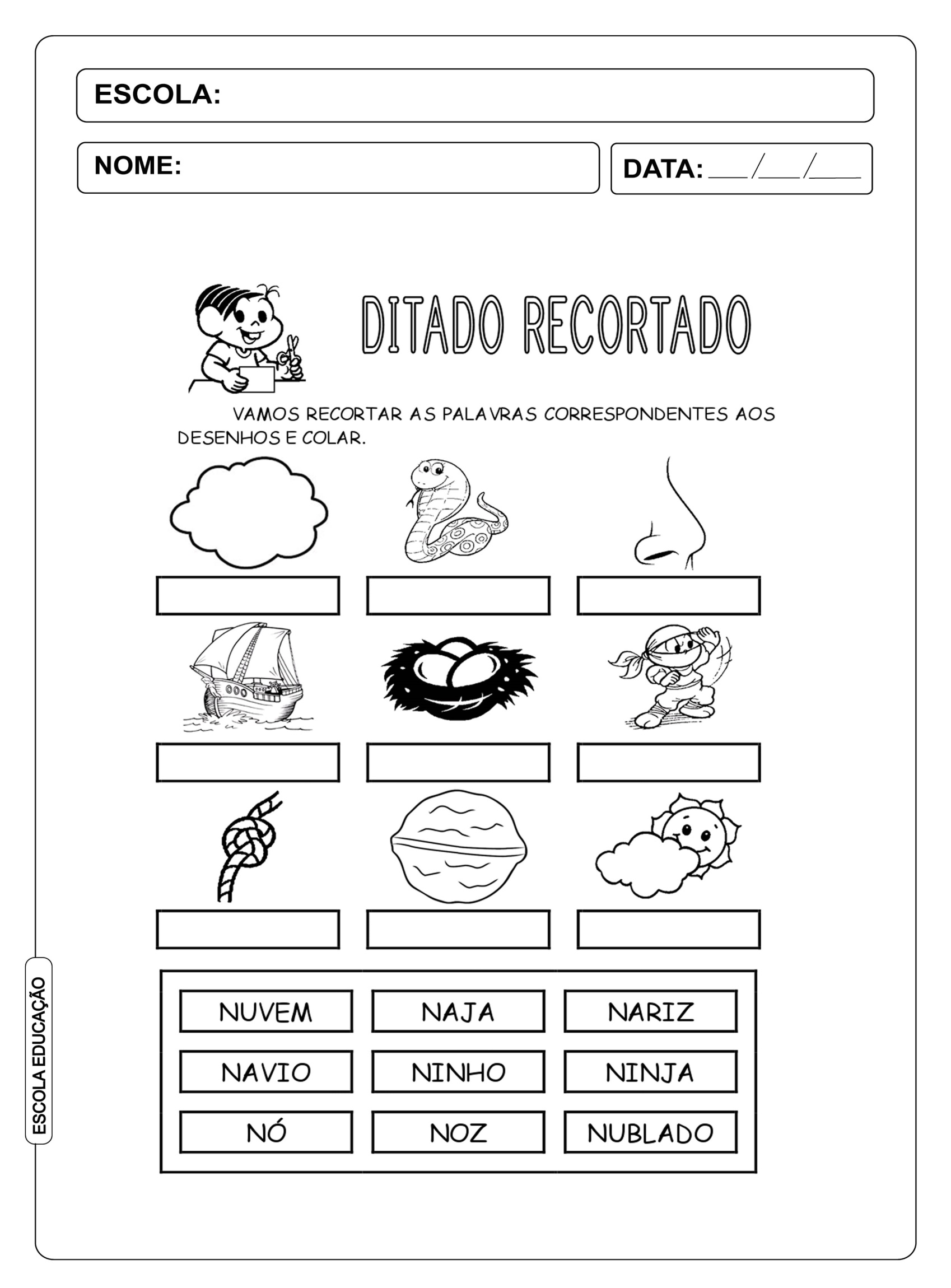 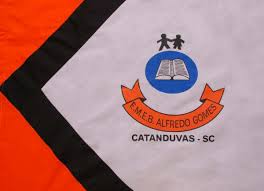 ESCOLA MUNICIPAL DE EDUCAÇÃO BÁSICA ALFREDO GOMES.DIRETORA: IVÂNIA NORA.ASSESSORA PEDAGÓGICA: SIMONE ANDRÉA CARL.ASSESSORA TÉCNICA ADM.: TANIA N. DE ÁVILA.PROFESSORA: ELIANE KARVASKICATANDUVAS, 23 A 27 DE NOVEMBROANO 2020 - TURMA 3º ANO.